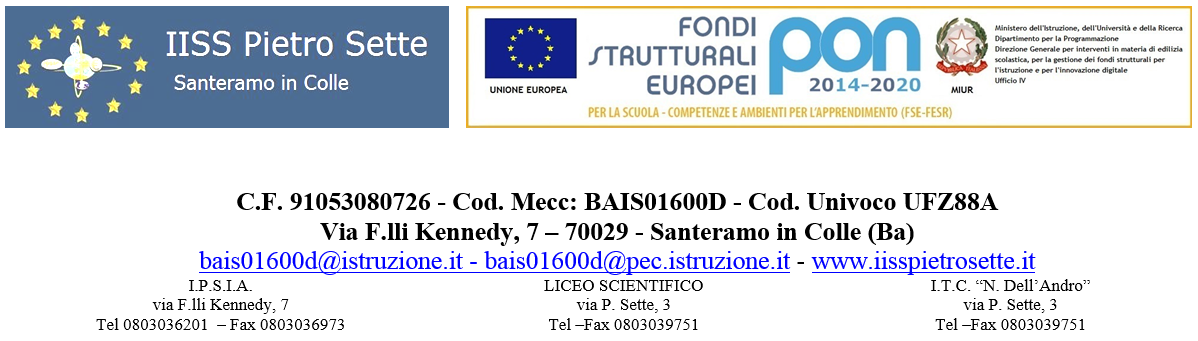 PROGRAMMAZIONE PER UDA - CLASSE II A MAT A.S. 2023-2024DISCIPLINA DIRITTO ED ECONOMIADOCENTE ELISA GIOVANNA LAPENNAQUADRO ORARIO (N. ore settimanali nella classe) DUESanteramo in Colle, 20 novembre 2023                                                                                                       Il docente							   F.to Prof.ssa Elisa Giovanna LapennaUNITA’ DI APPRENDIMENTO N°1UNITA’ DI APPRENDIMENTO N°1Denominazione"La Costituzione, i Principi fondamentali, le libertà, i doveri del cittadino, la base della nostra vita quotidiana"Compito-prodottoRealizzazione di un cartellone che illustri i diritti fondamentali dell’essere umano nella nostra società multietnica. Competenze mirateAssi culturaliCittadinanzaProfessionali Collocare l'esperienza personale in un sistema di regole fondato sul reciproco riconoscimento dei diritti garantiti dalla Costituzione a tutela della persona, della collettività e dell'ambiente ProgettareComunicareCollaborare e partecipareAcquisire ed interpretare le informazioni Conoscenze AbilitàLa CostituzioneDallo Statuto Albertino alla Costituzione della RepubblicaI caratteri della CostituzioneLa struttura della CostituzioneI Principi fondamentaliLe principali libertà, diritti e doveri, previsti dalla Costituzione Comprendere il contesto storico che ha portato alla nascita della CostituzioneComprendere la realtà alla luce dei Principi fondamentali della CostituzioneIndividuare il ruolo della Costituzione a tutela della persona, come individuo e come cittadinoUtenti destinatari Alunni della classe II A MATPrerequisitiLeggere e comprendere i contenuti di un testo scrittoFase di applicazioneSettembre-Dicembre 2023Tempi 18 oreEsperienze attivateRicerche, attività di gruppo, ricerca guidata in internetMetodologiaLezione frontale, lezione partecipata, analisi di casi concreti, problem solving, test a risposta aperta, test a risposta multiplaRisorse umane interneesterneDocente di Diritto ed economiaStrumentiLibro di testo, Costituzione Italiana, articoli di quotidiani e periodici, mappe concettuali, power point, dispense, appunti delle lezioniLIMValutazioneValutazione in itinere: osservazione dei comportamenti individuali e di gruppo.Test semi-strutturati in itinereValutazione del prodotto finale. Si tiene conto:riconoscimento dei Principi, delle libertà e dei doveri previsti dalla Costituzione;rispetto dei tempi;uso del linguaggio giuridico;ricerca e gestione delle informazioni.UNITA’ DI APPRENDIMENTO N°2UNITA’ DI APPRENDIMENTO N°2Denominazione"L’Ordinamento della Repubblica: gli organi necessari per la vita dello Stato"Compito-prodottoRealizzazione di un cartellone che illustri gli Organi più importanti dello Stato. Competenze mirateAssi culturaliCittadinanzaProfessionali Collocare l'esperienza personale in un sistema di regole fondato sul reciproco riconoscimento dei diritti garantiti dalla Costituzione a tutela della persona, della collettività e dell'ambiente ProgettareComunicareCollaborare e partecipareAcquisire ed interpretare le informazioni Conoscenze AbilitàIl ParlamentoIl GovernoIl Presidente della RepubblicaLa Corte CostituzionaleLa MagistraturaLa Pubblica AmministrazioneLe Autonomie localiIl diritto internazionale: cenniL'Unione Europea: cenni Individuare la varietà e l'articolazione delle funzioni pubbliche, in relazione agli obiettivi da conseguireIdentificare le diverse funzioni degli organi dello StatoIndividuare le funzioni del Presidente della RepubblicaDeterminare i diversi procedimenti giudiziari Utenti destinatari Alunni della classe II A MATPrerequisitiLeggere e comprendere i contenuti di un testo scrittoFase di applicazioneGennaio-Aprile 2024Tempi 18 oreEsperienze attivateRicerche, attività di gruppo, ricerca guidata in internetMetodologiaLezione frontale, lezione partecipata, analisi di casi concreti, problem solving, test a risposta aperta, test a risposta multiplaRisorse umane interneesterneDocente di Diritto ed economiaStrumentiLibro di testo, Costituzione Italiana, articoli di quotidiani e periodici, mappe concettuali, power point, dispense, appunti delle lezioniLIMValutazioneValutazione in itinere: osservazione dei comportamenti individuali e di gruppo.Test semi-strutturati in itinereValutazione del prodotto finale. Si tiene conto:riconoscimento delle norme presenti nella II parte della Costituzione;rispetto dei tempi;uso del linguaggio giuridico;ricerca e gestione delle informazioni.UNITA’ DI APPRENDIMENTO N°3UNITA’ DI APPRENDIMENTO N°3Denominazione"Quale ruolo ha lo Stato nell’economia? E quale ruolo ha la moneta nella nostra vita"Compito-prodottoRealizzazione di un cartellone che illustri la circolazione della moneta. Competenze mirateAssi culturaliCittadinanzaProfessionali Riconoscere le caratteristiche essenziali del sistema socio economico per orientarsi nel tessuto produttivo del proprio territorio.ProgettareComunicareCollaborare e partecipareAcquisire ed interpretare le informazioni Conoscenze AbilitàIl ruolo dello Stato nell'economiaLa politica keynesiana e neoliberistaLa moneta e la politica monetariaL'inflazione e la svalutazioneMercato finanziario e cenni sulla speculazione finanziariaLa crescita economica sostenibile: cenni Individuare le motivazioni dell'intervento dello Stato nell'economiaIndividuare la varietà e l'articolazione delle funzioni pubbliche in relazione agli obiettivi da conseguireIndividuare e analizzare la varietà degli strumenti utilizzati dallo Stato per svolgere la sua attivitàIndividuare nel proprio quotidiano esempi di attività dello StatoRiconoscere le funzioni dei diversi tipi di moneta, traendo notizie dalla realtà familiareRiconoscere le caratteristiche principali del mercato della monetaIndividuare gli effetti delle variazioni del valore della moneta nella vita quotidiana dei soggetti economici Utenti destinatari Alunni della classe II A MATPrerequisitiLeggere e comprendere i contenuti di un testo scrittoFase di applicazioneMaggio-Giugno 2024Tempi 16 oreEsperienze attivateRicerche, attività di gruppo, ricerca guidata in internetMetodologiaLezione frontale, lezione partecipata, analisi di casi concreti, problem solving, test a risposta aperta, test a risposta multiplaRisorse umane interneesterneDocente di Diritto ed economiaStrumentiLibro di testo, Costituzione Italiana, articoli di quotidiani e periodici, mappe concettuali, power point, dispense, appunti delle lezioniLIMValutazioneValutazione in itinere: osservazione dei comportamenti individuali e di gruppo.Test semi-strutturati in itinereValutazione del prodotto finale. Si tiene conto:riconoscimento del ruolo dello stato nell’economia, nonché del ruolo della moneta;rispetto dei tempi;uso del linguaggio giuridico;ricerca e gestione delle informazioni.